Person—physical activity sufficiency status, code NExported from METEOR(AIHW's Metadata Online Registry)© Australian Institute of Health and Welfare 2024This product, excluding the AIHW logo, Commonwealth Coat of Arms and any material owned by a third party or protected by a trademark, has been released under a Creative Commons BY 4.0 (CC BY 4.0) licence. Excluded material owned by third parties may include, for example, design and layout, images obtained under licence from third parties and signatures. We have made all reasonable efforts to identify and label material owned by third parties.You may distribute, remix and build on this website’s material but must attribute the AIHW as the copyright holder, in line with our attribution policy. The full terms and conditions of this licence are available at https://creativecommons.org/licenses/by/4.0/.Enquiries relating to copyright should be addressed to info@aihw.gov.au.Enquiries or comments on the METEOR metadata or download should be directed to the METEOR team at meteor@aihw.gov.au.Person—physical activity sufficiency status, code NIdentifying and definitional attributesIdentifying and definitional attributesMetadata item type:Data ElementShort name:Physical activity sufficiency statusMETEOR identifier:270054Registration status:Health, Standard 01/03/2005Definition:Sufficiency of moderate or vigorous physical activity to confer a health benefit, as represented by a code.Data Element Concept:Person—physical activity sufficiency statusValue Domain:Physical activity sufficiency status code NValue domain attributesValue domain attributesValue domain attributesRepresentational attributesRepresentational attributesRepresentational attributesRepresentation class:CodeCodeData type:NumberNumberFormat:NNMaximum character length:11ValueMeaningPermissible values:1Sufficient2Insufficient3SedentarySupplementary values:9
 Not stated/inadequately described
 Data element attributes Data element attributes Collection and usage attributesCollection and usage attributesGuide for use:The clinician makes a judgment based on assessment of the person's reported physical activity history for a usual 7-day period where:CODE 1:Sufficient physical activity for health benefit for a usual 7-day period is calculated by summing the total minutes of walking, moderate and/or vigorous physical activity.Vigorous physical activity is weighted by a factor of two to account for its greater intensity. Total minutes for health benefit need to be equal to or more than 150 minutes per week.CODE 2:Insufficient physical activity for health benefit is where the sum of the total minutes of walking, moderate and/or vigorous physical activity for a usual 7-day period is less than 150 minutes but more than 0 minutes.CODE 3:Sedentary is where there has been no moderate and/or vigorous physical activity during a usual 7-day period.CODE 9:There is insufficient information to more accurately define the person's physical activity sufficiency status or the information is not known.Note: The National Heart Foundation of Australia and the National Physical Activity Guidelines for Australians describes moderate-intensity physical activity as causing a slight but noticeable, increase in breathing and heart rate and suggests that the person should be able to comfortably talk but not sing. Examples of moderate physical activity include brisk walking, low pace swimming, light to moderate intensity exercise classes. Vigorous physical activity is described as activity, which causes the person to 'huff and puff', and where talking in a full sentence between breaths is difficult.Examples of vigorous physical activity include jogging, swimming (freestyle) and singles tennis.Comments:The above grouping subdivides a population into three mutually exclusive categories.A sufficiently physically active person is a person who is physically active on a regular weekly basis equal to or in excess of that required for a health benefit. Sufficient physical activity for health results from participation in physical activity of adequate duration and intensity. Although there is no clear absolute threshold for health benefit, the accrual of 150 minutes of moderate (at least) intensity physical activity over a period of one week is thought to confer health benefit. Walking is included as a moderate intensity physical activity. Note that the 150 minutes of moderate physical activity should be made up of 30 minutes on most days of the week and this can be accumulated in 10 minute bouts (National Physical Activity Guidelines for Australians).Health benefits can also be obtained by participation in vigorous physical activity, in approximate proportion to the total amount of activity performed, measured either as energy expenditure or minutes of physical activity (Pate et al. 1995).Physical activity - health benefit for vigorous physical activity is calculated by:incorporating a weighted factor of 2, to account for its greater intensitysumming the total minutes of walking, moderate and/or vigorous physical activity will then give an indication if a health benefit is likely.Insufficient physical activity describes a person who engages in regular weekly physical activity but not to the level required for a health benefit through either moderate or vigorous physical activity.A sedentary person is a person who does not engage in any regular weekly physical activity.Source and reference attributesSource and reference attributesSubmitting organisation:Cardiovascular Data Working Group
Origin:The National Heart Foundation of Australia's Physical Activity Policy, April 2001. National Physical Activity Guidelines For Australians, developed by the University of Western Australia & the Centre for Health PromotionRelational attributesRelational attributesRelated metadata references:Is re-engineered from  Physical activity sufficiency status, version 1, DE, NHDD, NHIMG, Superseded 01/03/2005.pdf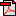  (19.5 KB)       No registration statusImplementation in Data Set Specifications:Cardiovascular disease (clinical) DSS       Health, Superseded 15/02/2006
Cardiovascular disease (clinical) DSS       Health, Superseded 04/07/2007
Cardiovascular disease (clinical) DSS       Health, Superseded 22/12/2009
Cardiovascular disease (clinical) DSS       Health, Superseded 01/09/2012
Cardiovascular disease (clinical) NBPDS       Health, Superseded 17/10/2018
Cardiovascular disease (clinical) NBPDS        Health, Standard 17/10/2018